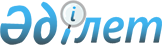 Үгіттік баспа материалдарын орналастыру үшін орындар белгілеу туралы
					
			Күшін жойған
			
			
		
					Батыс Қазақстан облысы Зеленов ауданы әкімдігінің 2011 жылғы 30 қарашадағы № 573 қаулысы. Батыс Қазақстан облысы Әділет департаментінде 2011 жылғы 14 желтоқсанда № 7-7-134 тіркелді. Күші жойылды - Батыс Қазақстан облысы Зеленов ауданы әкімдігінің 2012 жылғы 27 қаңтардағы N 9 қаулысымен      Ескерту. Күші жойылды - Батыс Қазақстан облысы Зеленов ауданы әкімдігінің 2012.01.27 қаңтардағы N 9 Қаулысымен      Қазақстан Республикасының 1995 жылғы 28 қыркүйектегі "Қазақстан Республикасындағы сайлау туралы" Конституциялық Заңына, Қазақстан Республикасының 2001 жылғы 23 қаңтардағы "Қазақстан Республикасындағы жергілікті мемлекеттік басқару және өзін-өзі басқару туралы" Заңына сәйкес аудан әкімдігі ҚАУЛЫ ЕТЕДІ:



      1. Зеленов аудандық аумақтық сайлау комиссиясымен (келісім бойынша) бірлесіп Қазақстан Республикасы Парламентi Мәжiлiсi депутаттарының кезектен тыс сайлауында және Қазақстан Республикасы мәслихаттары депутаттарының кезекті сайлауында барлық кандидаттар үшін үгіттік баспа материалдарын орналастыру үшін орындар қосымшаға сәйкес белгіленсін.



      2. Ауылдық округ әкімдеріне үгіттік баспа материалдарын орналастыратын орындарды стендтермен, тақталармен, тұғырлықтармен жарақтандырылсын.



      3. Осы қаулының орындалуын бақылау аудан әкімі аппаратының басшысы М. Залмұқановқа жүктелсін.



      4. Осы қаулы алғашқы ресми жарияланған күнінен бастап қолданысқа енгiзiледi.      Аудан әкімі                      Ғ. Қапақов      КЕЛІСІЛДІ:      Зеленов аудандық

      аумақтық сайлау

      комиссиясының төрайымы

      _____________Г. Құлжанова

      30.11.2011 ж.

Аудан әкімдігінің

2011 жылғы 30 қарашадағы

№ 573 қаулысына қосымша Үгіттік баспа материалдарын

орналастыру үшін

орындар
					© 2012. Қазақстан Республикасы Әділет министрлігінің «Қазақстан Республикасының Заңнама және құқықтық ақпарат институты» ШЖҚ РМК
				№Елді мекеннің атауыҮгіттік баспа материалдарының орындары1Переметный ауылы"Скит" сауда үйі ғимаратының алды

"1 000 мелочей" дүкені ғимаратының алды

Орталық базар ғимаратының алды

"Аққу" дүкені ғимаратының алды

"Қазпошта" ғимаратының алды

"Переметнинский Элеватор" жауапкершілігі шектеулі серіктестігі ғимаратының алды 2Калинин ауылыДостық үйі ғимаратының алды

№ 13 кәсіптік лицей әкімшілігі ғимаратының алды3Қаражар ауылыМектеп ғимаратының алды4Забродин ауылыБұрынғы мектеп ғимаратының алды 5Поливной ауылыФельдшерлік пункт ғимаратының алды6Озерное ауылыМектеп ғимаратының алды7Зеленый ауылыКлуб ғимаратының алды 8Егіндібұлақ ауылы"Элан" кафесі ғимаратының алды 9Чесноков ауылыБұрынғы клуб ғимаратының алды10Железнов ауылыКлуб ғимаратының алды 11Новенький ауылыКлуб ғимаратының алды12Шалғай ауылыКлуб ғимаратының алды 13Талов ауылыКлуб ғимаратының алды14Карпов ауылыКлуб ғимаратының алды 15Белес ауылыКлуб ғимаратының алды

"Анюта" дүкені ғимаратының алды

"Мейрам" дүкені ғимаратының алды16Щапов ауылы"Казпошта" ғимаратының алды

Спорттық алаңда17Владимир ауылыМектеп ғимаратының алды18Өркен ауылыМектеп ғимаратының алды19Көшім ауылыМектеп ғимаратының алды20Үлкен Шаған ауылыКлуб ғимаратының алды21Жаңатаң ауылыМектеп ғимаратының алды 22Янайкин ауылыОрталық алаңда

Клуб ғимаратының алды

Мектеп ғимаратының алды23Скворкин ауылыКітапхана ғимаратының алды24Дариян ауылы № 21 өртке қарсы күрес бөлімі ғимаратының алды

Халыққа қызмет көрсету ғимаратының алды

"У Наташи" дүкені ғимаратының алды25Озерный ауылыКлуб ғимаратының алды26Рубежин ауылыМектеп ғимаратының алды

№ 16 кәсіптік лицей ғимаратының алды

Клуб ғимаратының алды

Дәрігерлік амбулатория ғимаратының алды27Красноармейск ауылыКлуб ғимаратының алды28Январцев ауылКлуб ғимаратының алды

Январцев орман шаруашылы ғимаратының алды29Кирсанов ауылыАлматы және Кирпичный көшелерінің қиылысында30Чинарев ауылыФельдшерлік пункт ғимаратының алды31Петров ауылыБұрынғы мектеп ғимаратының алды32Раздольный ауылы"Достық" шаруа қожалығы әкімшілігі ғимаратының алды

Мектеп ғимаратының алды 33Красный Свет ауылыФельдшерлік пункт ғимаратының алды34Чиров ауылыКлуб ғимаратының алды35Балабан ауылыКітапхана ғимаратының алды36Сұлу көл ауылыКлуб ғимаратының алды37Чеботарев ауылыМектеп ғимаратының алды38Хамин ауылы Мектеп ғимаратының алды39Володар ауылыКлуб ғимаратының алды40Трекин ауылыКлуб ғимаратының алды

Мектеп ғимаратының алды41Жайық ауылыМектеп ғимаратының алды42Новенький ауылыМектеп ғимаратының алды43Достық ауылы"Березка" дүкені ғимаратының алды

"Семененко" дүкені ғимаратының алды44Подхоз ауылыКлуб ғимаратының алды45Чувашин ауылыМектеп ғимаратының алды46Красный Урал ауылыКітапхана ғимаратының алды47Макаров ауылыАуылдық округ әкімі аппараты ғимаратының алды48Садовый ауылыМектеп ғимаратының алды49Мирный ауылыФельдшерлік пункт ғимаратының алды 50Мичурин ауылыКлуб ғимаратының алды

Орталық алаңда

Жиһаз цехы ғимаратының алды 51Асан ауылы"Асан" агрофирмасы" жауапкершілігі шектеулі серіктестігінің әкімшілік ғимаратының алды 52Жамбыл ауылыМектеп ғимаратының алды53Зеленый ауылыФельдшерлік пункт ғимаратының алды54Октябрьск ауылыФельдшерлік пункт ғимаратының алды55Махамбет ауылыКлуб ғимаратының алды

Мектеп ғимаратының алды 56Горбунов ауылыКітапхана ғимаратының алды57Павлов ауылыКітапхана ғимаратының алды58Кожевников ауылы"Ақ Аю" шаруа қожалығы ғимаратының алды59Погодаев ауылыМектеп ғимаратының алды

"Гаухар" дүкені ғимаратының алды60Чапурин ауылыКлуб ғимаратының алды61Котельников ауылыМектеп ғимаратының алды62Астафьев ауылыБұрынғы дүкен ғимаратының алды 